PRÓ- REITORIA DE GRADUAÇÃO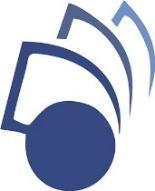 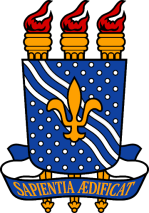 COORDENAÇÃO DE PROGRAMAS E DE PROJETOS ACADÊMICOSPROGRAMA DE TUTORIA DE APOIO ÀS DISCIPLINAS BÁSICAS - PROTUT  FREQUÊNCIA DO(A) BOLSISTA E VOLUNTÁRIOS Frequência do(a) bolsista e voluntários, referente ao mês de  _______  de 2022  do projeto: ______________________________________,  Campus ___  da UFPB - Coordenado por:  _______________________________.                                                                                              _________________________________________                                                                                                            Assinatura do(a) Coordenador(a) do projeto João Pessoa, ___ de _________ de 2022.Bolsistas e VoluntáriosMatrículaBolsistaVoluntárioQuando houver substituição ou saída de discentesQuando houver substituição ou saída de discentesBolsistas e VoluntáriosMatrículaBolsistaVoluntárioData de entradaData de saída